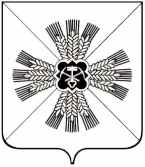 КЕМЕРОВСКАЯ ОБЛАСТЬАДМИНИСТРАЦИЯ ПРОМЫШЛЕННОВСКОГО МУНИЦИПАЛЬНОГО РАЙОНАПОСТАНОВЛЕНИЕот «22»    октября  2018г. № 1177-Ппгт. ПромышленнаяО проведении инвентаризации защитных сооружений гражданской обороны на территории Промышленновского муниципального района	В соответствии с постановлением Губернатора Кемеровской области от  18.07.2018 № 45-пг «О проведении инвентаризации защитных сооружений гражданской обороны на территории Кемеровской области и признании утратившими силу некоторых постановлений Губернатора Кемеровской области»:1.	Утвердить прилагаемый план проведения инвентаризации защитных сооружений гражданской обороны на территории Промышленновского муниципального района. 2.	Создать инвентаризационную комиссию по проведению инвентаризации защитных сооружений гражданской обороны на территории Промышленновского муниципального района (далее – Комиссия).3. Утвердить прилагаемый состав Комиссии.4. Комиссии в своей деятельности руководствоваться Положением об инвентаризационной комиссии по проведению инвентаризации защитных сооружений гражданской обороны на территории Кемеровской области, утвержденным постановлением Губернатора Кемеровской области от 18.07.2018 № 45-пг.5.	Признать утратившими силу:5.1. постановление администрации Промышленновского муниципального района от 09.10.2013 № 1734-П «О проведении инвентаризации защитных сооружений гражданской обороны и назначении инвентаризационной комиссии на территории Промышленновского муниципального района»;5.2. постановление администрации Промышленновского муниципального района от 26.08.2016 № 787-П «О внесении изменений в постановление администрации Промышленновского муниципального района от 09.10.2013 № 1734-П «О проведении инвентаризации защитных сооружений гражданской обороны и назначении инвентаризационной комиссии на территории Промышленновского муниципального района».	6. Настоящее постановление подлежит обнародованию на официальном сайте администрации Промышленновского муниципального района.	7. Контроль за исполнением постановления возложить на первого заместителя главы Промышленновского муниципального района                         В.Е. Сереброва. 	8. Настоящее постановление вступает в силу со дня подписания.Исп.: А.В. ВиноградовТел.: 72005УТВЕРЖДЕНпостановлением администрации Промышленновского муниципального районаот_22.10.2018__№___1177-П__Планпроведения инвентаризации защитных сооружений гражданской обороны на территории Промышленновского муниципального районаУТВЕРЖДЕН постановлением администрации Промышленновского муниципального района от _22.10.2018_№_1177-П_Составинвентаризационной комиссии по проведению инвентаризации защитных сооружений гражданской обороны на территории Промышленновского муниципального районаГлаваПромышленновского  муниципального районаД.П. Ильин№ п/пМероприятиеСрок исполненияИсполнители12342Проведение обследования защитных сооружений гражданской обороны (далее - ЗС ГО) инвентаризационной комиссией по проведению инвентаризации защитных сооружений гражданской обороны на территории Промышленновского муниципального района с составлением и утверждением актов инвентаризации по каждому ЗС ГОДо16.10.2018Инвентаризационная комиссия по проведению инвентаризации защитных сооружений гражданской обороны на территории Промышленновского муниципального района4Осуществление проверки и анализа отчетных материалов по инвентаризации ЗС ГО, обобщение материалов по инвентаризации ЗС ГО на территории Промышленновского муниципального района и направление в Главное управление МЧС России по Кемеровской области сведений по итогам инвентаризации по установленным формамДо17.10.2018Инвентаризационная комиссия по проведению инвентаризации защитных сооружений гражданской обороны на территории Промышленновского муниципального районаПервый заместитель главыПромышленновского муниципального районаВ.Е. СеребровСеребров Виктор Ефремович-первый заместитель главы Промышленновского муниципального района, председатель комиссииСухановИван Владимирович-начальник ФГКУ «20 отряд ФПС по Кемеровской области» (по согласованию)УдовиченкоНаталья Викторовна-председатель Комитета по управлению муниципальным имуществом администрации Промышленновского муниципального районаВиноградовАлексей Вадимович-начальник отдела ГО, ЧС и мобилизационной подготовки администрации Промышленновского муниципального районаПервый заместитель главыПромышленновского муниципального районаВ.Е. Серебров